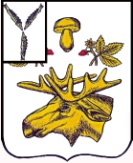 СОБРАНИЕБАЗАРНО-КАРАБУЛАКСКОГО МУНИЦИПАЛЬНОГО РАЙОНА САРАТОВСКОЙ ОБЛАСТИРЕШЕНИЕ     « 26 »  декабря  2016 г.						                                №  46 Об утверждении Правилземлепользования и застройки территории поселений Шняевскогомуниципального образования         В соответствии с Градостроительным кодексом Российской Федерации,  Федеральным законом от 06.10.2003г. № 131-ФЗ «Об общих принципах организации местного самоуправления в Российской Федерации», руководствуясь Уставом Базарно-Карабулакского муниципального района, Собрание Базарно-Карабулакского муниципального районаРЕШИЛО:Утвердить Правила землепользования и застройки территории поселений Шняевского муниципального образования Базарно-Карабулакского муниципального района Саратовской области  согласно приложения.Решения Собрания Базарно-Карабулакского муниципального района № 25 от 26.02.2013г., № 26  от 26.02.2013г.- признать утратившими силу.Настоящее решение подлежит опубликованию на официальном сайте администрации Базарно-Карабулакского муниципального района в сети «Интернет»Контроль за исполнением настоящего решения возложить на председателя постоянной комиссии по строительной и коммунальной политике Климова А.И.Председатель Собрания                                                                                                             муниципального района                                                                            Л.П.КомароваГлава муниципального района                                                               О.А. Чумбаев